У меня есть семья!Для меня она важна!Папа, мама, брат и я,Пес наш Рекс и два кота!Собрались мы все на ужин,На столе уже блины!Это наша мама Час стояла у плиты!Съели все блины с сметаной,У меня же целый блин…Поделюсь-ка я с котами,Вместе мы быстрей съедим!Мама вымоет посуду,Папа с братом топят печь,А у нас прогулка с Рексом, Надо же и пса развлечь!Ну а после все за дело:Папа новости смотреть,С братом сделаем уроки,Чтоб маме в школе не краснеть!Очень нам уютно в доме,И девиз семьи таков:Хорошо, когда мы вместе,Даже если без блинов!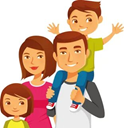 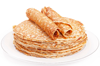 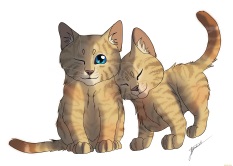 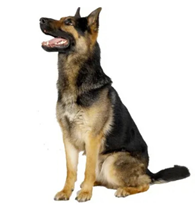 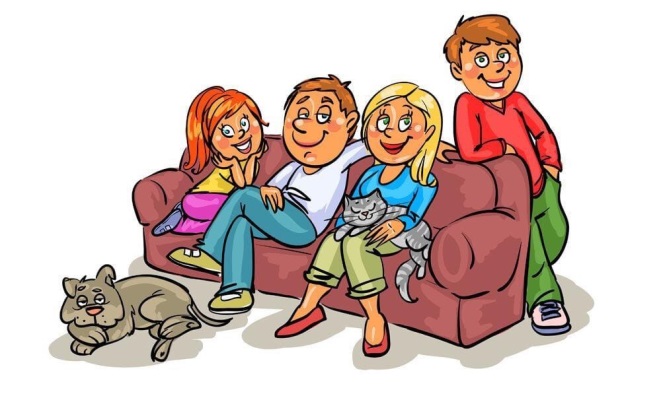 